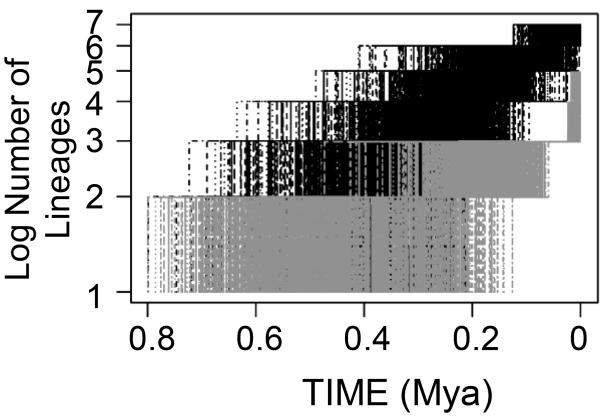 Figure S2 Comparison of LTT plots showing the CRD pattern of all Taiwan Scutellaria species (black curves) and the LBD pattern of the endemic Scutellaria species (gray curves) based on 1000 postconvergence Bayesian trees.